GS : Remets les mots en ordre et colle les étiquettes /   CP : Remets les mots en ordre et recopie la phrase------------------------------------------------------------------------------------------------------------------------------------------------------------------------------------------------------------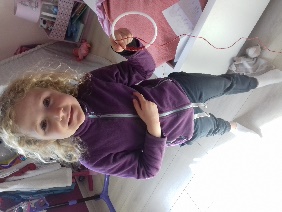 -----------------------------------------------------------------------------------------------------------------------------------------------------------------------------------------------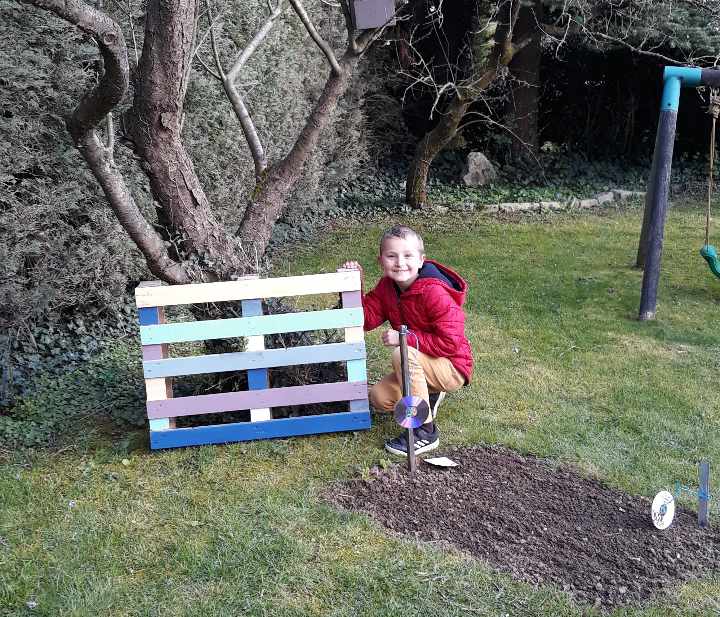 ------------------------------------------------------------------------------------------------------------------------------------------------------------------------------------------------------------------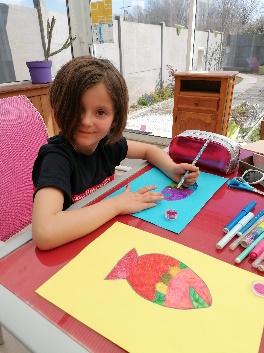 -----------------------------------------------------------------------------------------------------------------------------------------------------------------------------------------------------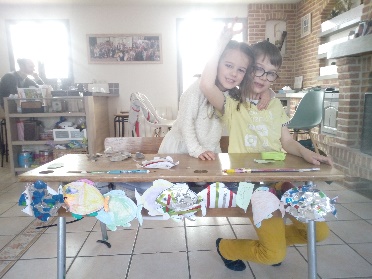 -----------------------------------------------------------------------------------------------------------------------------------------------------------------------------------------------------------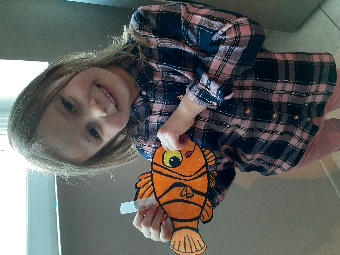 (pour la phrase de Candice, prendre le « a » en haut à droite du tableau)aunattrapeMaëline.rêvesfabriquéauneenapaletteJonas.couleursmissonfairepourElie.poissonappliquéesouriss’estsondécoréEliefrèreJeanne!beaucouppoissonsdeetontunpoissondanssaCandice.mamancollédoslede